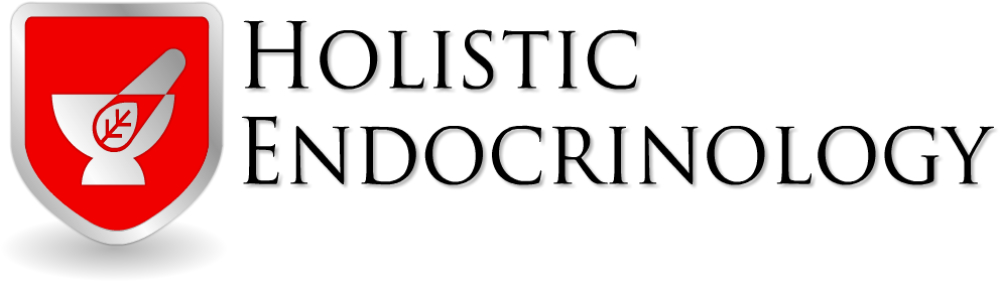 Dr. Deborah L. McFarland, Chiropractic PhysicianDr. Brent Zerkle, Chiropractic Physician7021 Old Troy PikeHuber Heights, Oh  45424(330) 447-9680Introductory class is free and mandatory prior to starting treatment15 minute complimentary consult available upon requestExtensive examination and Report of Findings:  $79Non-refundable:  Must be paid at the time appointment is set.What you are doing up to this point is not working, or you wouldn’t be filling out this paperwork.  If you are SERIOUS and willing to do whatever it takes:Commitment of time and money Take supplements/essential oils Substantial diet and/or lifestyle changes Exercise as toleratedConsultation and  Exam (approx. 1 hour):  There is a $79, non-refundable, fee that MUST be paid at the time the one on one appointment with the doctor is made. If you wish to mail a check, cash, or call in a credit card payment, an appointment can be scheduled at that time.A separate date/time will be scheduled for a Report of Findings.  The fee for this service IS included in the consult/exam fee.If an appointment is scheduled and the client is a “no show” or cancellation notice is not given within 24 hours of your appointment time, you will be contacted and given the chance to reschedule. If you fail to reschedule or “no show” a second time, the fee paid will be forfeited.By scheduling an appointment, you agree to the guidelines as stated above If you are looking for a QUICK fix, this program is NOT for you.This program is primarily elective healthcare, which is largely not covered by insurance. Any services rendered, other than chiropractic services, by Holistic Endocrinology maybe be sought after for independent reimbursement, but this will not be billed, or be the responsibility to follow up on, by this office. If your program participation is based solely upon your insurance coverage, this program is probably not for you.Instructions:Please fill out this form COMPLETELY. Yes, it is very comprehensive, but it is vital that we have all of your health information during your consultation.Return the form upon completion to one of the following:Email:  HolisticEndocrinology@gmail.comMail:  7021 Old Troy Pike, Huber Heights, Ohio  45424If your appointment is within 4 days and you are unable to send via fax / email, bring this with you to the consultation. You MUST have this paperwork for your consultation.Go to www.reallyhatediabetes.com then click on and watch the “Introductory Video”, preferably with your spouse/significant other.  This video is provided to help you become familiar with:Information on our approach to health careOffice policiesWhat to expect at your first visitRead handout provided titled:  What to expect on your first visit.It is STRONGLY recommended that your spouse or significant other attend the consultation as there is a commitment of time and money involved as well as acting as a significant support team.COMPREHENSIVE CONFIDENTIAL HEALTH HISTORYThank you for choosing our office to assist you with your health care. Our ability to draw effective conclusions about your current state of health and how to optimize its improvement depends largely on the accuracy of the information in which you provide, including symptoms that you may consider minor.  Health issues may be influenced by many factors; therefore, it is important that you carefully consider the questions asked in this form as well as those posed by the doctor during your consultation.  This will assist our goal to provide you with an optimal plan of health care, enhance our efficiency, and will provide effective use of your scheduled time.  Date:	  Preferred Name: ___________________________________________Name of friend/family member joining you for this healthcare journey: ____________________________First Name:				 Middle:		 Last:				 Address ________________________________ City _________________ State  _____  Zip Code	Home Phone (____) _____-_______        Work (____) _____-_______            Cell  (____) ____-_______   Email _____________________________________   Are you able to receive text message?  Y  NBecause of the generous amount of time that will be blocked out on our schedule to give you the best service, we routinely pre-confirm appointment times.  What is the best way to reach you?____________Best time? __________am/pm   Do we have permission to leave a message?  Y  NDo we have permission to put you on our mailing list / text messages?  Y  NAge _____  Date of Birth ____/____/_____  Place of birth________________ Gender: Female__Male___                                                                                          City or town & country, if not US Referred by:												Primary care physician:						 Specialty: _______________________Address & phone number									Marital Status: Single____   Married____ Divorced____     Widowed____    Long Term Partnership____Emergency Contact: 											                                                                  Relationship                                                    Name                                                                                              Phone                                                                                                                           AddressOccupation _______________________________________ Hours per week _________  Retired 	Nature of Business											What diagnosis or explanation(s), if any, have been given to you for these concerns?What do you believe your problem(s)  are? When was the last time that you felt well?								What seems to trigger your symptoms?									What seems to worsen your symptoms?									What seems to make you feel better?									What physician or other health care provider (including alternative or complimentary practitioners) have you seen for these conditions?																							How much time have you lost from work or school in the past year due to these conditions?		HospitalizationsMEDICATIONSCurrent Medications (prescribed and over-the-counter) Are you having any side effects?  Y  □   N  □   Explain: ____________________________________Current Supplements/Vitamins (prescribed and over-the-counter) AllergiesYES__  NO __ Are you allergic to any medications, foods, essential oils (i.e. cinnamon, peppermint…)  If yes, list names and type of reaction.  _________________________________________________________________________________YES__  NO __Have you ever been tested for food allergies?  YES__  NO __Do you have any known food allergies (i.e., gluten, sulfites, lactose, peanuts, dairy, fish)?  What foods? ____________________________________________________________YES__  NO __Do any foods bother you such as give you heart burn, headache, just don’t feel right:________________________________________________________________________________YES__  NO __Do you have any environmental/seasonal/latex/other types of allergies?  ____________________________________________________________________________________CHILDHOOD HISTORYPlease answer to the best of your knowledge.CHILDHOOD DIETAs a child, were there foods that you had to avoid because they gave you symptoms?      Yes___ No___If yes, please explain: (Example: milk – diarrhea)																																		CHILDHOOD ILLNESSESPlease indicate which of the following problems/conditions you experienced as a child (ages birth to 12 years) and the approximate age of onset. Please list any type of healthcare provider you have sought care including endocrinologist, internal medicine, chiropractic, nutritionist, homeopathic, massage, etc.As a child did you:  Have a high absence from school?	 				Yes___ No___	      If yes, why?								      Experience chronic exposure to second hand smoke in your home? 	Yes___ No___	      Experience abuse 							Yes___ No___	      Have alcoholic parents?						Yes___ No___DIAGNOSTIC TESTINGLast PAP test :_____/_____/______  Normal:		  Abnormal		Last Mammogram_____/_____/_____   Breast biopsy? Date:_____/_____/______Date of last bone density_____/_____/______   Results: High____   Low____   Within normal range____FAMILY HEALTH HISTORYPlease indicate current and past history to the best of your knowledgeREVIEW OF SYMPTOMSCheck (√) those items that applied to you in the past.  Circle those that presently applyWhat time of day do you have the most energy?  ____________ am/pm to ___________am/pmWhat time of day do you have the least energy?  ____________  am/pm to ___________am/pmWhat is your normal energy level? 			Low 1□ 2□ 3□ 4□ 5□ 6□ 7□ 8□ 9□ 10□ HighWhat was your energy level 1 year ago?   		Low 1□ 2□ 3□ 4□ 5□ 6□ 7□ 8□ 9□ 10□ HighWhat was your energy level 5 years ago?  		Low 1□ 2□ 3□ 4□ 5□ 6□ 7□ 8□ 9□ 10□ HighHow would you rate your endurance? 			Poor 1□ 2□ 3□ 4□ 5□ 6□ 7□ 8□ 9□ 10□ BestHow is your short term memory?  			Poor 1□ 2□ 3□ 4□ 5□ 6□ 7□ 8□ 9□ 10□ BestA = ache	B= burning	N=numbness	S= stiffness	T=tingling	Z=sharp/shooting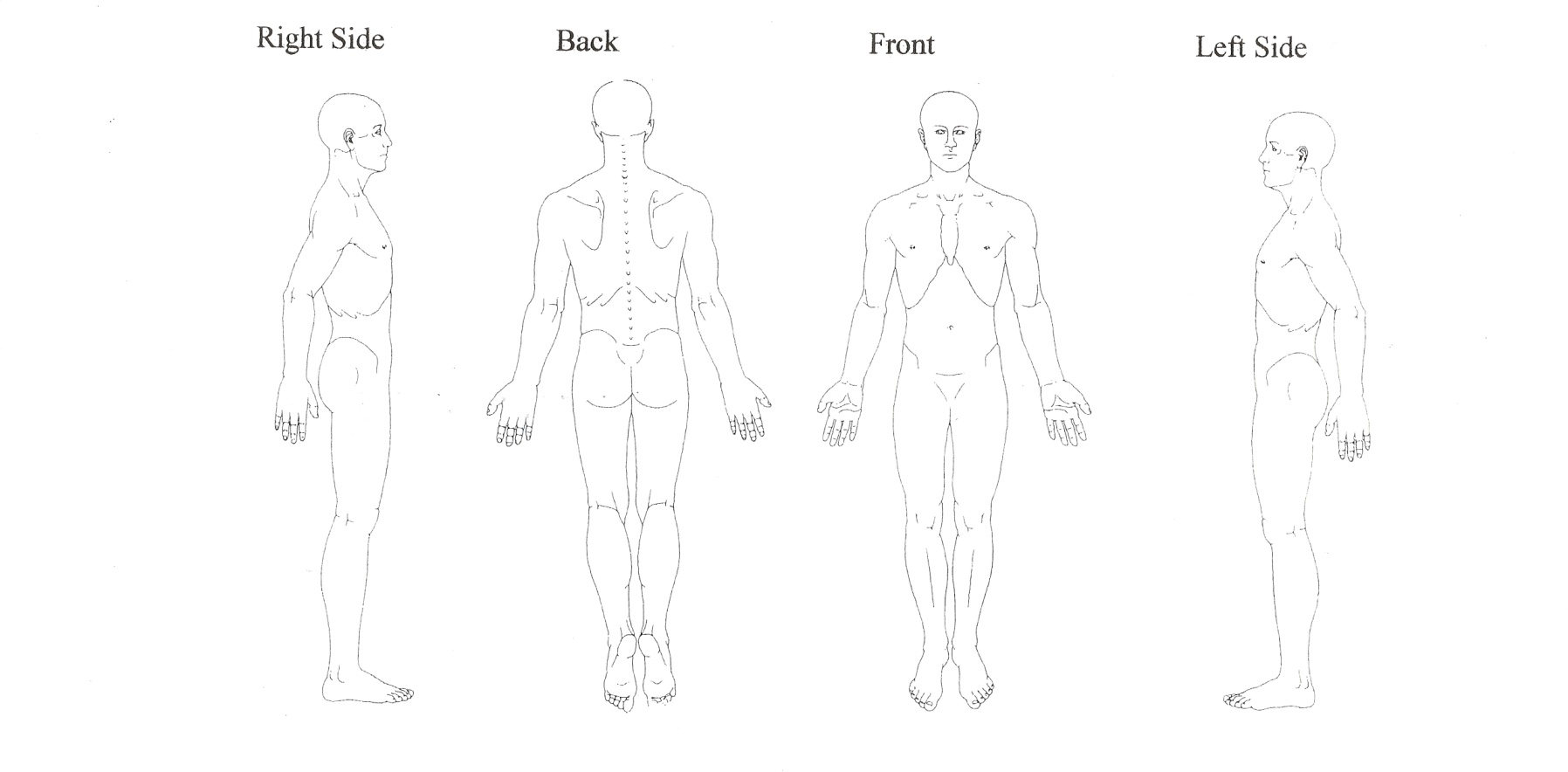 	Right Side                        Back                                  Front                                   Left side     GeneralYES__  NO __ Are you forgetful?  How big of a problem is it?  Mild □  Moderate □   Severe □YES__  NO __  Do you get brain fog?  When does it seem to be the worst? ___________________YES__  NO __  Do you suffer from fevers?  YES__  NO __  Do you just feel “hot” or sweat when there appears to be no reason?YES__  NO __  Do you frequently experience chills?  YES__  NO __  Do you have difficulty sweating.YES__  NO __  Do you have excessive sweating?YES__  NO __  Do you feel any generalized weakness?    YES__  NO __  Are you slow to heal after cuts?   	YES__  NO __  Were you vaccinated? YES__  NO __  Are you slow to heal after cuts?   	YES__  NO __  Have you ever had cancer?   Type(s): __________________________________________	YES__  NO __  Were you vaccinated? YES__  NO __  Sexually transmitted disease – Please feel free to answer this one on one with the doctor.Have you ever had any of these diseases? (Circle all that apply)  		Chicken Pox    Mumps    Measles   TB   Malaria   Rheumatic fever    Lyme’s    Mono                  Strept throat    MRSA    H. Pylori   Meningitis C-Diff   Chronic Fatigue syndrome                  Shingles    Toxic Shock Syndrome   West Nile Virus   Mono 	Weight/Height History Current Height: ______ feet _______ inches    		Current Weight ________ lbs.   Weight 1 year ago ________lbs.   Weight 5 years ago _________lbs.YES__  NO __  Weight gain   How much over the last year? ____  Highest non pregnancy weight _____YES__  NO __  Weight loss    How much over the last year? ______  Lowest adult weight ____________Can you explain your weight changes? _________________________________________________How much weight would you like to lose in 6 months? Be realistic.  ___________________________Eyes/VisionYES__  NO __Do you ever get blurred vision?   When (Ex: computer, high blood sugars, etc.)? _________YES__  NO __Do you ever get double vision?  When? ________________________________________YES__  NO __Do you wear glasses or contacts?  YES__  NO __ Do you have problems with driving at night?YES__  NO __ Do you have an eye disease (i.e., glaucoma, cataracts, retinopathy)? __________________YES__  NO __ Have you had any eye injuries?  Type and date: _________________________________YES__  NO __ Do you have dry eyes?YES__  NO __ Do you have circles under your eyes?Ears/Nose/Mouth/ThroatYES__  NO __ Did you or do you suffer from chronic sinus problems  YES__  NO __ Do you have swollen glands in the neck?  YES__  NO __ Was any testing performed?  YES__  NO __ Do you have any difficulty swallowing?  YES__  NO __ Does food get stuck in your throat?  YES__  NO __ Do you have any hearing loss?  YES__  NO __ Hearing aids?  YES__  NO __ Did you or do you suffer from any ringing in the ears?  YES__  NO __ Do you get ear aches or drainage?  How often? _________________________________YES__  NO __ Do you have sensitive hearing?YES__  NO __ Do you have a normal sense of smell?YES__  NO __ Do you have a normal sense of taste?YES__  NO __ Do you have sneezing spells?YES__  NO __ Do you have a chronic cough?YES__  NO __ Do you get a stuffy or runny nose?YES__  NO __ Do you have post nasal drip?  YES__  NO __ Do you get frequent nose bleeds? YES__  NO __ Do you have mouth sores?  YES__  NO __ Do you have bleeding gums? YES__  NO __ Do you have gingivitis?YES__  NO __ Do you have bad breath?  YES__  NO __ Do you have a coated tongue?YES__  NO __ Do you have missing teeth?YES__  NO __ Have you had an unexplained voice change?  YES__  NO __ Do you get frequent hoarseness? How often? ___________________________________YES__  NO __ Do you get sore throats?  How often? _________________________________________Blood/LymphaticYES__  NO __ Are you anemic?   YES__  NO __ Do you bleed easily?  YES__  NO __ Have you ever had any blood clots?  Where? ___________________________________YES__  NO __ Do you have phlebitis or peripheral artery disease?  YES__  NO __  Have you ever had a blood transfusion?  Reason: _______________________________YES__  NO __  Do you have any bleeding disorders?  Cardiovascular SystemYES__  NO __Do you have high blood pressure?  What is the highest: ____/____YES__  NO __Do you have low blood pressure?  What is the lowest:  _____/_____YES__  NO __Diagnosed with heart disease?  Diagnos(es)______________________________________YES__  NO __Have you ever had chest pains?  Date(s) _________________ YES__  NO __EKG performed?  Last date: _____________YES__  NO __Stress test performed? Last date:  _____________YES__  NO __Heart Cath? Date:  _____________YES__  NO __Do you ever get heart palpitations?  How often? __________YES__  NO __Have you ever been told you have mitral valve prolapse (MVP)?  YES__  NO __Do your feet or ankles swell?  How often? ____________ YES__  NO __Do you bruise easily?  YES__  NO __Do you get shortness of breath?  When? (i.e., exertion, stairs, laying down)____________YES__  NO __Do you have varicose veins?  YES__  NO __Do you have spider veins?  YES__  NO __Have you ever been diagnosed with an aortic aneurysm?  YES__  NO __Do you have plaque build-up in your carotid arteries?  Known percentage: L____ R____YES__  NO __Have you ever spit up blood?  When? _________________________________________YES__  NO __Does your heart rate get really high?  How high _______  How often ________YES__  NO __Does your heart rate get really low?   How low ________  How often ________YES__  NO __Have you ever been told you have atrial fibrillation?  YES__  NO __Have you ever been told you have poor circulation? YES__  NO __Have you ever had cardiac ablation?  How many ______ Last one ____________Sleep HabitsWhat time do you normally go to sleep? ______________  How many hours would you like to sleep? ______How many hours of sleep do you normally get at night (your night for shift workers) ________YES__  NO __ Do you nap during the day?  How often__________ How long? _______YES__  NO __ Do you feel rested when you wake up?_____________YES__  NO __ Do you get out of bed besides to go to the bathroom for any reason?  YES__  NO __ Do you have trouble falling asleep?  How many hours of sleep do you get each night? ______  YES__  NO __ Do you dream?YES__  NO __ Do you have frequent nightmares?YES__  NO __ Do you have frequent changes in the amount of sleep you are able to get or the times?YES__  NO __ Are you like tired most of the day then WHAM, wide awake when it is time to sleep?YES__  NO __ Have you been How long before you feel that you are “Awake” in the morning? _____________Mental status:YES__  NO __ Do you get anxiety or panic attacks? Mild / Moderate / SevereYES__  NO __ Do you feel depressed?  Sometimes □   Do you feel this is significant?  Y □   N □YES__  NO __ Does your mind race?   YES__  NO __Are you easily irritated?   YES__  NO __ Do you have any eating disorders?  Which one: _______________________YES__  NO __ Have you ever sought counseling?  Reason: ___________________________________   YES__  NO __ Have you been diagnoses with a mental disorder?  Diagnosis: _______________________YES__  NO __ Do you feel overwhelmed at this point in your life?  Reasons:________________________		__________________________________________________________________________Urinary / KidneysYES__  NO __ Do you have to urinate often?    About how many times during the day ___________		 How often to you wake up to urinate at night? __________YES__  NO __ Do you have a discharge with urination? YES__  NO __ Is there non-menstrual blood in your urine?YES__  NO __ Does your urine come out weaker than it used to?YES__  NO __ Does it feel like your bladder does not completely empty?YES__  NO __ Do you “leak” urine with coughing, laughing or straining?YES__  NO __ Do you have burning or painful urination?  YES__  NO __ Do you have any urinary incontinence?  YES__  NO __ Do you wear bladder protection?   YES__  NO __ Have you had kidney stones?What color is your urine?  ______________________________Males OnlyYES__  NO __ Do you have a decrease in libido / desire?  YES__  NO __ Do you have any difficulty in achieving erections or maintaining an erection? YES__  NO __ Have you ever been diagnosed with erectile dysfunction (ED)?                           How long have you had difficulty with erections? ____________________YES__  NO __ Are you on medications for ED?  Type: ________________ Dosage: ______________YES__  NO __ Do the meds help?			YES__  NO __ Do you avoid sexual activity because of physical problems?  	YES__  NO __ Is your prostate enlarged?      YES__  NO __ Have you had your PSA checked?  	YES__  NO __ Have you had a prostate digital exam?  Date of last exam: _________ Results: ________	YES__  NO __ Do you or have you used testosterone creams/supplements?	YES__  NO __ Does your partner use hormone replacement therapy?  Y □   N □GastrointestinalYES__  NO __  Do you get belly aches or stomach pain? 	If yes, how many times?   per week: ______ per month: _______  Mild □ Moderate □ Severe □YES__  NO __Do you get bloated after you eat?  	How long after you eat do you notice the bloating?  _______mins/hours	How long does it take to go away? _________________	How long has this been happening?  _____________YES__  NO __ Do you pass gas?  Often? YES__  NO __ Foul smelling? YES__  NO __   YES__  NO __ Burping/belching?  How often? ______________YES__  NO __ Do you get heartburn/gastric reflux?   YES__  NO __ Have you ever had hemorrhoids?   Did they bleed?  YES__  NO __  YES__  NO __ Have you ever been told you have a hiatal hernia?  Y □   N □YES__  NO __ Have you ever had ulcers?  Do they bleed?  YES__  NO __YES__  NO __ Do you get nausea often?  Reason: ________________________________YES__  NO __ Do you have any vomiting?  	Is there any blood?  YES__  NO __YES__  NO __ Have you ever had a liver problem?   Type: _____________________________________YES__  NO __ Have you ever had hepatitis?  If yes, type:  A  B C  DYES__  NO __ Have you ever had gallbladder problems?  YES__  NO __ Have you ever had any colon problems?  Diagnosis: _______________________________ YES__  NO __  Have you ever had appendicitis?  YES__  NO __ Have you ever had pancreatitis?  YES__  NO __ Have you ever noticed a loss in your appetite?  When? ____________________________YES__  NO __ Have you ever noticed an increase in your appetite?  When? _______________________YES__  NO __ Do you feel hungry all of the time?   Bowel MovementsHow many bowel movements do you have?  _____ per day/week	YES__  NO __ Well formed? YES__  NO __ Not formed?YES__  NO __ Hard? YES__  NO __ Small marble size? 	YES__  NO __ Runny? 	YES__  NO __ Do they sink?         YES__  NO __ Do they float?         YES__  NO __ Have you ever had blood in your stool?  If yes, how long? __________________________YES__  NO __ Are bowel movements painful?  How often?  ________ per week    __________ per monthYES__  NO __ Do you have a difficulty making it on time to the bathroom?       What is the color of the stools? Clay □ Lt. Brown □  Med. Brown □  Dark Brown □  Black □  Tan □ Red □ What was the color of the blood? __Bright red   __Dark Red  __Almost black  __Black and tarry       Shape of the stools, circle all that apply on a frequent basis: Runny Solid  Ribbon-shaped Pencil-lookingRespiratory/Lungs
YES__  NO __ Do you have a chronic cough?  YES__  NO __ Do you spit up blood?  YES__  NO __ Have you had pneumonia? # of times: __________  Last episode: _________________YES__  NO __ Do you have wheezing attacks?  YES__  NO __ Have you had pleurisy (inflammation of the lung lining)?  YES__  NO __ Do you have difficulty breathing?  YES__  NO __ Do you have asthma?  YES__  NO __ Have you ever been diagnosed with emphysema or COPD?  Endocrine/HormonalYES__  NO __ Do you have any parathyroid gland problems?  YES__  NO __ Have you ever been told you have a goiter or nodule on your thyroid?  YES__  NO __ Do you have excessive thirst?  YES__  NO __ Does the heat bother you?   YES__  NO __ Does cold weather bother you?  YES__  NO __ Do your hands and feet get cold?  YES__  NO __ Do you startle easily or do loud noises make you jump?   YES__  NO __ Do you have dry skin?   YES__  NO __ Do you have any swollen glands?   Where? _____________________________________YES__  NO __ Have you been told you do or may have any of these diseases 		Rheumatoid	Sjorgen’s syndrome   Celiacs   Multiple Sclerosis   Diabetes Type 1  Muscles / BoneYES__  NO __ Do you have a spinal curvature or scoliosis?  YES__  NO __ Do you have arthritis?  If yes, where? __________________________________________	What is your pain level?   Best 1□ 2□ 3□ 4□ 5□ 6□ 7□ 8□ 9□ 10□ WorstYES__  NO __  Do you have joint pain?   What joints? _________________________________________	What is your pain level?   Best 1□ 2□ 3□ 4□ 5□ 6□ 7□ 8□ 9□ 10□ WorstYES__  NO __ Does your joint pain move around (i.e., from knees to shoulder)?  YES__  NO __ Do you have muscle pain?  Where? ___________________________________________YES__  NO __ Do you get muscle cramps?  Where? __________________________________________Do you cramp when active?  What activity? _____________________________________YES__  NO __ Do you cramp when resting (i.e., in bed)?  YES__  NO __ Do you have any muscle/joint weakness?   YES__  NO __ Do you have difficulty walking?  If yes, why? ____________________________________      YES__  NO __ Have you had any broken bones?  Explain: ________________________________________Neurologic	YES__  NO __ Do you have headaches?  If yes, how often? _____	YES__  NO __ Do you get migraine headaches?  If yes, how often? _________	When do you get headaches: __Morning  __With loud noise  __With bright lights  __With stress	__In the evenings  __With driving   __With certain smells: ____________________________When using these products: _____________________	YES__  NO __ Have you ever had a seizure?  	YES__  NO __Do you feel you have lost coordination?  	YES__  NO __ Do you experience numbness or tingling?  Where:_________________________	YES__  NO __Do you feel you have tremors?  	YES__  NO __  Have you ever had a head injury?  Cause:____________________________YES__  NO __ Concussion/Whiplash  Cause: _____________________________________	YES__  NO __ Do you get dizzy?  How often? ______________________	YES__  NO __ Do you get lightheaded?  How often?__________________________	YES__  NO __ Do you have fainting spells?  How often?_______________________	YES__  NO __ Have you ever had a stroke or TIA?         YES__  NO __ Do you have a face / eye twitchYES__  NO __  Have you had trigeminal neuralgia 	YES__  NO __  Have you had Bell’s PalsyYES__  NO __  Do you have Autism, Asperger’s, ADHD, or Tourette’s syndrome?YES__  NO __  Do you have difficulty concentrating?YES__  NO __  Do you have restless leg syndrome?FEMALE MEDICAL HISTORY(For women only)Females Only (Please fill out completely)Age and year periods began (Onset of menarche) _________________ 	Date of LMP (Last Menstrual Period)__________________________	How many days does(did) your period last? __________       YES__  NO __  Is/has this been the norm?  	YES__  NO __  Is (was) your cycle regular?   Y □   N □ Not Always □	YES__  NO __ Do (did) you pass any clots?  mild □  moderate □  or severe □ 	Is (was) the flow:   Heavy □  Medium □  Light □	How many pads _____ tampons _____ are/were used on heavy days?	YES__  NO __Do you have cramps BEFORE your period?  	YES__  NO __Do you have cramps DURING period?  	YES__  NO __ Do you have spotting (bleeding between periods)?  	YES__  NO __ Are you pregnant now?  	YES__  NO __ Any change in breast size during period?  Y □   N □	YES__  NO __ Do you experience tender breasts?  If yes, when? _____________________	YES__  NO __ Do you have any non nursing nipple discharge?  	YES__  NO __ Do you do breast self-exams?  How often? ___________________	YES__  NO __ Do you have hot flashes?  #times during day _____ Mild □ Moderate □ Severe □YES__  NO __ Do you have night sweats?  # during night ____  Mild □ Moderate □ Severe □	YES__  NO __ Have you ever taken estrogen or hormone replacement therapy (HRT)?  	Name of hormone					Dosage				Pill or Cream	__________________________________	_________________________	____________	__________________________________	_________________________	____________	__________________________________	_________________________	____________	Approximate age and year of estrogen/HRT _________________ For how many years? ________	YES__  NO __  Are you still on HRT?  YES__  NO __ Does your partner use HRT?  What kind: ___________________________________	Date of last pelvic/gynecological exam ________  Results: __________________________________	Date of last pap test ________Result: ___________________________________________________	YES__  NO __ Do you experience itching or burning of the vaginal area?  	YES__  NO __ Do you get yeast infections? If yes, how often?________  Date of last one: ____________	YES__  NO __ Do you have pain/discomfort with sexual intercourse?        YES__  NO __ Do you experience non menstrual vaginal discharge?  		Amount _________  Color _____________ When did this begin?_________________	Approximate age and year of menopause (if applicable) ____________________________________      Have you ever had (circle all that apply)		Fibrocystic breasts     Uterine Fibroids    Endometriosis     Genital Warts    HPVPelvic Inflammatory Disease    Herpes    Poly Cystic Ovarian syndromeBirth Control Methods & Pregnancy History (females only):	Have you used an IUD?   YES__  NO __ If yes, what type? _____________________________________	Describe any problems with IUD: ______________________________________________________ 	YES__  NO __ Have you used any form of Birth Control?  Please indicate which type & how long:What type: _____________________________________________________How long? __________  How old were you when you started birth control? ____ How many total years on birth control? _____	Describe any problems while on Birth Control (i.e., weight gain)?_____________________________	YES__  NO __  Do you find your present birth control method satisfactory for your health?  	YES__  NO __ Have you ever been pregnant?  Number of Pregnancies: ________	YES__  NO __ Did you have diabetes when you were pregnant / Gestational Diabetes?YES__  NO __ Did you breastfeed?  If yes, how long? _______________	YES__  NO __ Do you have a decreased sexual desire?  YES__  NO __ Any complications with pregnancies/deliveries?  _________________________________YES__  NO __ Did your health change dramatically after delivering any of your children?You don’t have to answer these but important for the emotional component of chronic illness: Choose to skip.   (you can always answer these privately)YES__  NO __Have you been raped / molested?  Did you conceive as a result?  YES__  NO __YES__  NO __Have you had an abortion(s)?YES__  NO __Are you an abortion survivor/did your mother/father want to /attempted to abort you?	Skin / Breast tissue (Male and female)	YES__  NO __  Do you have any rashes?   Where? ____________________________________________	YES__  NO __  Do you have an itching or crawling sensation?  Where?_____________________________	Do you have any of the following on your body? (Circle all that apply)		Hives		Eczema	Psoriasis	Open Wounds    Skin Ulcers     Cellulitis	YES__  NO __  Do you have any changes in skin color?  	YES__  NO __  Is your hair thinning?  	YES__  NO __  Do you have fungus on your toenails or finger nails/Athlete’s foot?   	YES__  NO __  Do you have brittle nails (nails that break easy)?  YES__  NO __  Do you have strong body odor? YES__  NO __  Do you bruise easily?YES__  NO __  Do you have changing moles?  YES__  NO __   Do you have dry, cracking skin?YES__  NO __  Do you have white spots/ lines on your nails?YES__  NO __  Do you have a crawling sensation on your skin?Is your skin sensitive to:  Sun     Fabrics      Detergents      Lotions      Creams      TouchLIFESTYLE HISTORY	Tobacco	YES__  NO __ Do you currently use tobacco?   How often? _______ Type:____________________   YES__  NO __ Have you ever tried to quit the use of tobacco?  How many times?  __________YES__  NO __ Did you ever use tobacco? When? _______  How long? ________ How much? ________YES__  NO __ Were you (or are you) exposed to second-hand smoke?  	YES__  NO __  Do you use recreational drugs (i.e, marijuana, cocaine, etc.)?   Beverages – Liquids:	Water:  How many ounces of water (by itself) do you drink per day?  __________________________	What type of water?  Circle - Filtered   City / Well    Spring   Distilled Reverse Osmosis  Alkaline	YES__  NO __ Do you drink milk?  Circle Skim 1% 2% Whole Organic Hemp Rice  Soy  Almond Coconut	YES__  NO __ Do you drink any caffeinated beverages?  	How many cups?  ________ Day 	YES__  NO __ Do you drink Tea?  Type: _________     	How many cups?  _________Day 	 YES__ NO __ Do you drink Soda/Diet Soda:  How many ounces?  __________Day  __________Week			Name of soda: _________________________________________________________	YES__  NO__  Do you consume any alcoholic beverages?  YES__  NO __ Are you an alcoholic?		Type			# per Day		# Per Week		# Per Month    	# Per Year		Beer  			______________	_______________	_______________	__________		Wine 			______________	_______________	_______________	__________		Mixed Drinks 		______________	_______________	_______________	__________	Dietary Patterns:YES__  NO __  As a child did you eat a “healthy diet”YES__  NO __  As a child how often did you drink pop?  ___________/day/week	YES__  NO __  Standard American Pizza, Ice cream, Boxed foods, Drive thru, Mac and Cheese, etc?YES__  NO __ Vegetarian What restrictions: _________________________________________________	YES__  NO __ Do you follow a low-fat diet? YES__  NO __ Do you eat a PALEO diet?  YES__  NO __ Do you follow a RAW diet?YES__  NO __ Have you/are you juicing?How many meals do you eat per day?  ________________________________________________What time of day is your “big meal? __________________________________________________Typical breakfast: Time: _______  Food: _______________________________________________Typical lunch:       Time: _______  Food: _______________________________________________Typical dinner:      Time: _______  Food: _______________________________________________Typical snacks and time of day: _______________________________________________________How would you describe your eating habits:___Grazer:  Small amounts all day long     	___Need that mid morning junk food snack___No control  			         		___Need that mid afternoon junk food snack			___Just one big meal.			         	___Emotional eater	What % of your meals are eaten at home? ____________%    What % are eaten out? ___________%	What % of the food you eat is cooked? _____________%        What % is raw? ____ ____________%	YES__  NO __ Do you eat/consume any: Soy/tofu products? If yes, how often?______________________	YES__  NO __ Do you use any soy nutritional supplements?  	What is your craving weakness? __________________________________________________________There is a saying, “Nothing tastes as good as Healthy FEELS!”YES__  NO __ Is getting your health back worth letting go of this food? 	Spiritual:	Optional: My spiritual preference, if any:  __________________________________________________Exercise Habits	YES__  NO __ Are you doing any type of exercise?   	What type:____________________________________  	How often: ___________________________________Have you ever had any of the following tests?X-Rays	Area(s) ________________ Reason __________________Result:_______________________MRI		Area(s) ________________ Reason __________________Result:_______________________CAT Scan	Area(s) ________________ Reason __________________Result:_______________________Ultrasound	Area(s) ________________ Reason __________________Result:_______________________Bone scan	Area(s) ________________ Reason __________________Result:_______________________Bone density	Area(s) ________________ Reason __________________Result:_______________________EMG/NCV	Area(s) ________________ Reason __________________Result:_______________________Thermography Area(s) ________________   Reason __________________Result:_______________________Mammogram	Area(s) Breast		       Reason __________________Result:_______________________PET Scan	Area(s) _______________   Reason __________________Result:_______________________Colonoscopy    Reason __________________Result:_______________________Zyto Scan         Last date: _____________________What was the date of your last blood work? _____________________   Reason: ___________________What are you to do to get your health back?  On a scale of 1 to 10 with 10 being the most willing mark the number that best describes your motivation to:Significantly NO-excuses modify your diet? 		Least 1 □ 2 □ 3 □ 4 □ 5 □ 6 □ 7 □ 8 □ 9 □ 10 □ MostTake supplements/essential oils each day? 		Least 1 □ 2 □ 3 □ 4 □ 5 □ 6 □ 7 □ 8 □ 9 □ 10 □ MostKeep a record of everything that you eat/drink? 		Least 1 □ 2 □ 3 □ 4 □ 5 □ 6 □ 7 □ 8 □ 9 □ 10 □ MostModify your lifestyle (sleep and relax)? 			Least 1 □ 2 □ 3 □ 4 □ 5 □ 6 □ 7 □ 8 □ 9 □ 10 □ MostParticipate in exercise program? 			Least 1 □ 2 □ 3 □ 4 □ 5 □ 6 □ 7 □ 8 □ 9 □ 10 □ MostHave periodic lab tests to assess progress? 		Least 1 □ 2 □ 3 □ 4 □ 5 □ 6 □ 7 □ 8 □ 9 □ 10 □ MostTake time to participate in one on one coaching?	Least 1 □ 2 □ 3 □ 4 □ 5 □ 6 □ 7 □ 8 □ 9 □ 10 □ MostAt the present time, how supportive do you think people in your household will be to your implementing the above changes?   						Least 1 □ 2 □ 3 □ 4 □ 5 □ 6 □ 7 □ 8 □ 9 □ 10 □ MostWhere do you think you will be health-wise in year if you do not get help now?____________________________________________________________________________________________________________________________________Where do you want to be health-wise in 1 year as a result of getting help? _______________________________________________________________________________________________________________________________________How motivated are you to getting your health back? This is the section to tell your story.  We really do care and want to know what is important to you.On a scale of 1-10, from your heart – seriously!  How motivated are you?  1	2	3	4	5	6	7	8	9	10Because of 						condition:I can no longer: ____________________________________________________________________________________________________________________________________________________________________________________________________________________________________________.I hate it because: ______________________________________________________________________________________________________________________________________________________________________________________________________________________________________________I really don’t want to get to the point that: __________________________________________________________________________________________________________________________________________________________________________________________________________________________I am frustrated because I have tried these things _____________________________________________________________________________________________________________________________________________________________________________________________________________________With these results: _____________________________________________________________________________________________________________________________________________________________________________________________________________________________________________If I don’t get help with your program, I will ________________________________________________
___________________________________________________________________________________
____________________________________________________________________________________The things that are my WHY!  -  Why I am worth the cost of money, time, effort.  Getting healthy is rarely CHEAP/FREE, it is not EASY and it certainly takes effort.  Not just for a set period of time, but a lifetime.  If it was easy, no one would be sick.  So, what are your WHYs?Could be a desire to travel, start a new business, play with grandkids, see your children graduate, etc.Whatever is important to you! ________________________________________________________________________________________________________________________________________________________________________________________________________________________________________________________________________________________________________________________________________________________________________________________________________________________________________________________Is there anything else that you wanted to add that is not already discussed on this form or you simply want to elaborate?______________________________________________________________________________________________________________________________________________________________________________________________________________________________________________________________________________________________________________________________________________________________________________________________________________________________________________________________________________________________________________________________________________________________________________________________________________________________________________________________________________________________________________________________________________________________________________________________________________________________________________________________________________________________________________________________________________________________________________________________________________________________________________________________________________________________________________________________________________________________________________________________________________________________________________________________________Thank you for taking the time to complete this health history medical questionnaire. The information derived from all of these forms will provide invaluable data in identifying the underlying problems of your health concerns and enable our doctors to design a custom program that fits your needs! We look forward to helping you achieve lifelong health and well-being. Sincerely,Dr. Deborah McFarland and Dr. Brent ZerkleChiropractic Physicians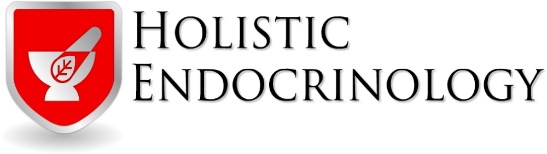 ___I understand that Holistic Endocrinology doctors do not treat disease, nor should any healthcare provider for that matter. Disease is a manifestation of imbalance, toxins and altered pathways.  Our doctors help to detect the underlying cause(s) and help empower you to know how to help bring these factors back into balance.___I understand that not everyone is a good candidate for the Intense Program.  It’s ok.  Go ahead and complete the paperwork. There are many things we offer at different levels that may be of great benefit.  What are you hoping happens as a result of your consultation with the doctor?How serious do you feel your problem is? ___________________________________________________For Diabetics:Highest your blood sugar gets with NO medication:________________Lowest your blood sugar gets with NO medication: ________________Highest your blood sugar gets with medications: __________________Lowest your blood sugar gets with medications: __________________Blood Sugar Readings (if applicable)What was your lowest reading in the past 3 months? ______________What was your highest reading in the past 3 months?  _____________What was your blood sugar level today? ______________________What was your last Hemoglobin A1C level?  ____________  Date Checked: _________________Do you have kids?  Name: _______________________________Age: _____  General health: _____________________Name: _______________________________Age: _____  General health: _____________________Name: _______________________________Age: _____  General health: _____________________Name: _______________________________Age: _____  General health: _____________________Name: _______________________________Age: _____  General health: _____________________Name: _______________________________Age: _____  General health: _____________________CURRENT HEALTH STATUS/CONCERNSPlease provide us with current and ongoing problems___I understand that Holistic Endocrinology doctors do not treat disease, nor should any healthcare provider for that matter. Disease is a manifestation of imbalance, toxins and altered pathways.  Our doctors help to detect the underlying cause(s) and help empower you to know how to help bring these factors back into balance.___I understand that not everyone is a good candidate for the Intense Program.  It’s ok.  Go ahead and complete the paperwork. There are many things we offer at different levels that may be of great benefit.  What are you hoping happens as a result of your consultation with the doctor?How serious do you feel your problem is? ___________________________________________________For Diabetics:Highest your blood sugar gets with NO medication:________________Lowest your blood sugar gets with NO medication: ________________Highest your blood sugar gets with medications: __________________Lowest your blood sugar gets with medications: __________________Blood Sugar Readings (if applicable)What was your lowest reading in the past 3 months? ______________What was your highest reading in the past 3 months?  _____________What was your blood sugar level today? ______________________What was your last Hemoglobin A1C level?  ____________  Date Checked: _________________Do you have kids?  Name: _______________________________Age: _____  General health: _____________________Name: _______________________________Age: _____  General health: _____________________Name: _______________________________Age: _____  General health: _____________________Name: _______________________________Age: _____  General health: _____________________Name: _______________________________Age: _____  General health: _____________________Name: _______________________________Age: _____  General health: _____________________CURRENT HEALTH STATUS/CONCERNSPlease provide us with current and ongoing problems___I understand that Holistic Endocrinology doctors do not treat disease, nor should any healthcare provider for that matter. Disease is a manifestation of imbalance, toxins and altered pathways.  Our doctors help to detect the underlying cause(s) and help empower you to know how to help bring these factors back into balance.___I understand that not everyone is a good candidate for the Intense Program.  It’s ok.  Go ahead and complete the paperwork. There are many things we offer at different levels that may be of great benefit.  What are you hoping happens as a result of your consultation with the doctor?How serious do you feel your problem is? ___________________________________________________For Diabetics:Highest your blood sugar gets with NO medication:________________Lowest your blood sugar gets with NO medication: ________________Highest your blood sugar gets with medications: __________________Lowest your blood sugar gets with medications: __________________Blood Sugar Readings (if applicable)What was your lowest reading in the past 3 months? ______________What was your highest reading in the past 3 months?  _____________What was your blood sugar level today? ______________________What was your last Hemoglobin A1C level?  ____________  Date Checked: _________________Do you have kids?  Name: _______________________________Age: _____  General health: _____________________Name: _______________________________Age: _____  General health: _____________________Name: _______________________________Age: _____  General health: _____________________Name: _______________________________Age: _____  General health: _____________________Name: _______________________________Age: _____  General health: _____________________Name: _______________________________Age: _____  General health: _____________________CURRENT HEALTH STATUS/CONCERNSPlease provide us with current and ongoing problems___I understand that Holistic Endocrinology doctors do not treat disease, nor should any healthcare provider for that matter. Disease is a manifestation of imbalance, toxins and altered pathways.  Our doctors help to detect the underlying cause(s) and help empower you to know how to help bring these factors back into balance.___I understand that not everyone is a good candidate for the Intense Program.  It’s ok.  Go ahead and complete the paperwork. There are many things we offer at different levels that may be of great benefit.  What are you hoping happens as a result of your consultation with the doctor?How serious do you feel your problem is? ___________________________________________________For Diabetics:Highest your blood sugar gets with NO medication:________________Lowest your blood sugar gets with NO medication: ________________Highest your blood sugar gets with medications: __________________Lowest your blood sugar gets with medications: __________________Blood Sugar Readings (if applicable)What was your lowest reading in the past 3 months? ______________What was your highest reading in the past 3 months?  _____________What was your blood sugar level today? ______________________What was your last Hemoglobin A1C level?  ____________  Date Checked: _________________Do you have kids?  Name: _______________________________Age: _____  General health: _____________________Name: _______________________________Age: _____  General health: _____________________Name: _______________________________Age: _____  General health: _____________________Name: _______________________________Age: _____  General health: _____________________Name: _______________________________Age: _____  General health: _____________________Name: _______________________________Age: _____  General health: _____________________CURRENT HEALTH STATUS/CONCERNSPlease provide us with current and ongoing problems___I understand that Holistic Endocrinology doctors do not treat disease, nor should any healthcare provider for that matter. Disease is a manifestation of imbalance, toxins and altered pathways.  Our doctors help to detect the underlying cause(s) and help empower you to know how to help bring these factors back into balance.___I understand that not everyone is a good candidate for the Intense Program.  It’s ok.  Go ahead and complete the paperwork. There are many things we offer at different levels that may be of great benefit.  What are you hoping happens as a result of your consultation with the doctor?How serious do you feel your problem is? ___________________________________________________For Diabetics:Highest your blood sugar gets with NO medication:________________Lowest your blood sugar gets with NO medication: ________________Highest your blood sugar gets with medications: __________________Lowest your blood sugar gets with medications: __________________Blood Sugar Readings (if applicable)What was your lowest reading in the past 3 months? ______________What was your highest reading in the past 3 months?  _____________What was your blood sugar level today? ______________________What was your last Hemoglobin A1C level?  ____________  Date Checked: _________________Do you have kids?  Name: _______________________________Age: _____  General health: _____________________Name: _______________________________Age: _____  General health: _____________________Name: _______________________________Age: _____  General health: _____________________Name: _______________________________Age: _____  General health: _____________________Name: _______________________________Age: _____  General health: _____________________Name: _______________________________Age: _____  General health: _____________________CURRENT HEALTH STATUS/CONCERNSPlease provide us with current and ongoing problemsProblemDate of OnsetSeverity/FrequencyTreatment ApproachSuccessExample: HeadachesMay 20062 times per weekAcupuncture/AspirinMild improvementSURGERIESWHENCOMMENTSAppendectomyDental SurgeryGall BladderHerniaHysterectomyTonsillectomyTubes in EarsDate Length of stayHospitalization other than pregnancy: ReasonResult:  Better/worseSame How often have you taken antibiotics?Less than 5 timesMore than 5 timesCommentsInfancy/ChildhoodTeenAdulthoodHow often have you taken oral steroids?              (e.g. Prednisone, Cortisone, etc)Less than 5 timesMore than 5 timesCommentsInfancy/ChildhoodTeenAdulthoodMedication nameDoseReasonResults:  SupplementBrandReasonResultsYesNoDon’t KnowCommentWhere you a full term baby?        A premature birth? (‘preemie’)        Breast fed?        Bottle fed?When pregnant with you, did your mother:        Smoke tobacco?        Use recreational drugs?        Drink alcohol?        Use estrogen?        Other prescription or non-prescription medications?Was your childhood diet high in:YesNoDon’t KnowCommentSugar? (Sweets, Candy, Cookies, etc)Soda?Fast food, pre-packaged foods, artificial sweeteners?Milk, cheeses, other dairy products?Meat, vegetables, & potato diet?Vegetarian diet? Diet high in white breads?YESAGEYESAGEADD (Attention Deficient Disorder)MumpsAsthmaPneumoniaBronchitisSeasonal allergiesChicken PoxSkin disorders (e.g. dermatitis)ColicStrep infectionsCongenital problemsTonsillitisEar infectionsUpset stomach, digestive problemsFever blistersWhooping coughFrequent colds or fluOther (describe)Frequent headachesOther (describe)HyperactivityMeaslesJaundiceHealth care providerType of doctorType of care provided to youPhone numberCheck Family Members that ApplyFatherMotherBrother(s)Sister(s)ChildrenMaternalGrandmotherMaternal GrandfatherPaternal GrandmotherPaternal GrandfatherAge (if still living)Age at death (if deceased)Heart AttackStrokeUterine CancerColon CancerBreast CancerOvarian CancerProstate CancerSkin CancerADD/ADHDALS or other Motor Neuron DiseasesAlzheimer’sAnemiaAnxietyArthritisAsthmaAutismAutoimmune Diseases (such as Lupus)Bipolar DiseaseBladder diseaseBlood clotting problemsCeliac diseaseDementiaDepressionDiabetesEczemaCheck Family Members that ApplyFatherMotherBrother(s)Sister(s)ChildrenMaternalGrandmotherMaternal GrandfatherPaternal GrandmotherPaternal GrandfatherEmphysemaEnvironmental SensitivitiesEpilepsyFluGenetic DisordersGlaucomaHeadacheHeart DiseaseHigh Blood PressureHigh CholesterolInflammatory Arthritis (Rheumatoid, Psoriatic, Ankylosing spondylitis)Inflammatory Bowel DiseaseInsomniaIrritable Bowel SyndromeKidney diseaseMultiple SclerosisNervous breakdownObesityOsteoporosisOtherParkinson’sPneumonia/BronchitisPsoriasisPsychiatric disordersSchizophreniaSleep ApneaSmoking addictionStrokeSubstance abuse (such as alcoholism)Ulcers